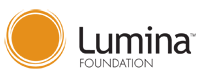 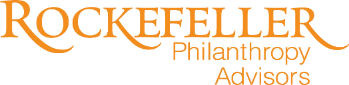 ApplicationLumina Fund for Racial Justice and Equity A Sponsored Project of Rockefeller Philanthropy AdvisorsSection I: Organization InformationSubmission Date: Legal Name of Organization/Fiscal Agent (as it appears on the IRS tax-exempt letter):Mailing Address:	Common Name of Organization (if different from above):Requesting Organization (if different from above):Mailing Address:	Street Address (if different from above):	Organization IRS-Issued Employer Identification Number (EIN): Web site: Fiscal Agent’s annual operating budget:  Subsidiary’s annual operating budget (if applicable):  Purpose Statement of proposed project (one sentence): Does any portion of this work involve lobbying?  Yes    No     Advocacy? Yes      No  Proposed project start date and end date Total amount requested:  $ 		 	over                 	months (duration in months)PROPOSAL CONTACTSProject Director Name: Title:  Telephone: 				Fax: 			E-mail:		Address (if different from above):Who has legal authority to execute a grant agreement on behalf of your organization?Name: Title:  Telephone: 				Fax: 			E-mail:		Address (if different from above):	Financial Contact Name: Title:  Telephone: 				Fax: 			E-mail:		Address (if different from above):	Communication/Public Relations Contact Name: Title:  Telephone: 				Fax: 			E-mail:		Address (if different from above):	Other Contact, if appropriate:Name: Title:  Telephone: 				Fax: 			E-mail:		Address (if different from above):	Section II: About the Lumina Fund for Racial Justice and Equity Thank you for your interest in applying for a grant from the Lumina Fund for Racial Justice and Equity. Lumina Foundation, in partnership with Rockefeller Philanthropy Advisors, is pleased to release this RFP for grants that are designed to support postsecondary institutions that are implementing significantwork to advance equity on campus and in the broader community.Why Equity Matters While the face of America is changing, economic, and social inequities among racial and ethnic groups persist. Historical and current patterns of discrimination, segregation, and racism continue to foster disparities that make it increasingly difficult for many individuals to achieve the social and economic mobility that has been promised by the American dream. American Indian, African-American, and Hispanic citizens are disproportionately poor, have limited access to quality education, and are underrepresented in positions of power. Without intentional and focused efforts to address equity and racial justice in our society, the gaps will only continue to grow. Education is the great equalizer. However, racial and ethnic stratification plague our nation’s educational system. Schools are more segregated than a decade ago, dropout rates are highest among African-American, American Indian, and Hispanic learners, and these learners are less likely to earn postsecondary credentials. Given this polarization, American higher education is also at a critical juncture with regard to equity and excellence. As global demand for postsecondary skills and knowledge rises, the pace at which Americans are obtaining postsecondary degrees continues to lag behind other countries. Moreover, this situation is exacerbated by the persistent gap in credential attainment by race in the United States, according to the most recent Census figures.Why Lumina is ActingLumina is compelled to do more in the aftermath of disturbing and unacceptable racially motivated events on college campuses across the nation. The United States’ legacy of racism, segregation, and injustice are ever-present in current discussions about how to advance equity and fairness in policies and practices, and to increase meaningful opportunity for all. Colleges and universities are essential institutions to shape and guide these dialogues.Many higher education leaders are working hard to close equity gaps in hopes of expanding access and opportunity through postsecondary attainment. The grants described here will provide support to institutions that are addressing equity directly and substantively, catalyzing existing work and deepening impact. Two types of grants will be awarded, commensurate with the proposed scope and scale of work. 4-5 grants  up to $100,000: These awards will be reserved for colleges and universities that can document they have already initiated significant, comprehensive efforts to advance equitable outcomes on their campuses and in the broader communities in which they are located. These institutions will have not just built plans, but made significant progress to put those plans in place. Remaining grants of up to $25,000: These awards will support institutions that have established efforts focused on the equity issues impacting their campuses, and are proposing significant work to improve the campus climate for equity.These grants are flexible and can support: Community and campus forumsStaff/Faculty training and developmentStudent training and developmentCampus-wide programmingOther thoughtfully designed effortsThe most competitive applications will: Articulate a vision of how a campus climate that supports equity will help accomplish institutional and communitywide objectives.Show evidence of meaningful effort to achieve equity among students of color.Indicate how the financial support will support proposed work or work in progress.For more information, please join an informational webinar. This webinar will also be posted at www.luminafoundation.org approximately 24 hours following the event. Friday, January 19, 20181:00 PM ET
Event address for attendees: https://luminafoundation.webex.com/luminafoundation/onstage/g.php?MTID=e37344c0b1fdd9dc5bdc0c2b58ac90ecf

Call-in toll-free number (US/Canada): 1-866-469-3239
Access code: 733 681 324Section III: DEMOGRAPHIC INFORMATIONLumina Foundation is interested in engaging partners and organizations that proactively contribute to the core principles of Lumina’s Equity Imperative and the 2025 goal of 60 perent of working-age Americans with college degrees, workforce certificates, industry certifications, and other high-quality credentials. The ideal partner will demonstrate a commitment to racial and ethnic equity as reflected:In values and/or mission; In language expressed through organizational products and tools; In demonstration of populations or clients served; and,As evidenced through diversity of the organization’s team and leadership.Please complete the following information [using raw numbers, not percentages] for:The institution (include faculty, staff and administration)The student body (include all student levels, i.e. undergraduate, graduate)The community (reflect the population of the community in which the institution is based. Indicate in the last row of the table the geographic unit, i.e. MSA, city, county, etc.)Section IV:  Proposal NarrativeThe proposal narrative should not exceed 3 single-spaced pages. Use 12-point font and standard one-inch margins. Please respond to questions directly within this form, retaining section headings. Equity PlanPlease briefly provide a description of the institution’s plan to improve equity in student outcomes and to improve the campus climate for equity. What has been accomplished to date to advance the institution’s equity plan? What has been the biggest success achieved? What obstacles has the institution encountered as it has worked to advance equity and what lessons have resulted from these challenges ?[Insert Text Here]Purpose StatementPlease provide a one-sentence purpose statement for the proposed project.[Insert Text Here]Project OutcomesWhat are the expected outcomes of this project? (Please be as specific as possible.) What will the proposed work accomplish or produce, and how will the proposed work enable the institution to make more significant progress toward its goals? [Insert Text Here]SustainabilityBriefly explain the strategies the institution will use to maintain momentum or sustain the spirit and effectiveness of this work after grant funding ends.      [Insert Text Here]StaffProvide a list of all the people who will work on the project indicating their roles on the project and titles or other qualifications as they relate to the project. [Insert Text Here]Section VI:  Proposed BudgetRockefeller Philanthropy Advisors requires applicants to provide a detailed project budget using the attached budget template.  Provide a brief narrative explanation for each major budget category using the outline below and complete the budget form.  The line-item categories on the form are examples.  Create your own line-item categories as appropriate. Direct Project CostsDirect Costs are defined as any expense that can be easily identified with a specific project, such as Personnel Expenses, Materials and Supplies, Travel and Consultants.  Provide an itemized list of Direct Project Costs.      Personnel ExpensesProvide names, titles, salaries, fringe benefits and percentage of time each staff member will devote to the project; include the rate used to calculate benefits. If you have other active/open Lumina grants, please indicate any overlapping personnel expenses with the proposed project.     Subcontracts or SubgrantsItemize the names of organizations and individuals to whom subcontracts or subgrants will be awarded, if known.  If not known, how will recipients be selected?  Provide rates and dollar amounts that will be paid to each entity, for what amount of time, with what products and deliverables. Indirect CostsIndirect costs are operational costs that are shared by the entire organization, such as rent, heat, electricity, general supplies, repairs and overall organizational support (e.g., human resources, receptionist and accounting).  RPA will consider supporting an indirect rate of up to 10% for this grant.  Section VI:  Appendices	Copy of fiscal agent’s IRS determination letter		Organizational chart		List of Board of Directors, with affiliations		Current organizational budget for fiscal agent; budget for any applicable 				subsidiary organization		Financial statements, preferably audited, for the two most recent fiscal years*		Brief biographical sketches and credentials of key project staff		List of project advisory board members and a description of the extent to which 	their backgrounds match the backgrounds of the target population, if applicable*	If a deficit exists in either of the two previous fiscal years, include a letter signed by the Chief Executive Officer outlining the reason for the deficit and corrective action taken to overcome it.A completed proposal and budget form should be submitted electronically. Submit all documents by 12:00 PM ET, February 26, 2018 to:Meenakshi AbbiSenior Manager, Sponsored ProjectsRockefeller Philanthropy Advisors44 Montgomery Street, Suite 1400San Francisco, CA 94104mabbi@rockpa.orgInstitution PersonnelStudent BodyCommunity*Total number of staff: Women:Men:White, Non-Hispanic/Latino: African-American:Hispanic/Latino:Asian:Native Hawaiian or other Pacific Islander:American Indian or Alaskan Native:Multiracial or other:****